Додаток 1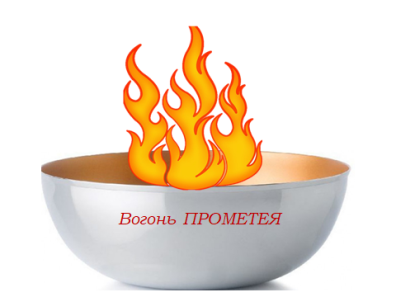 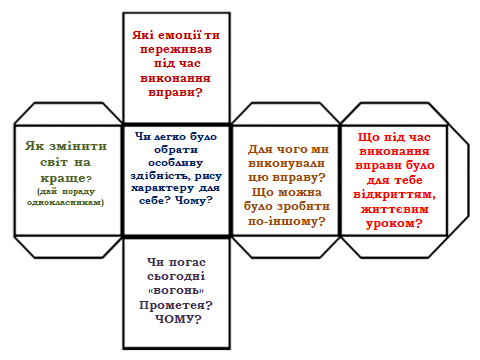 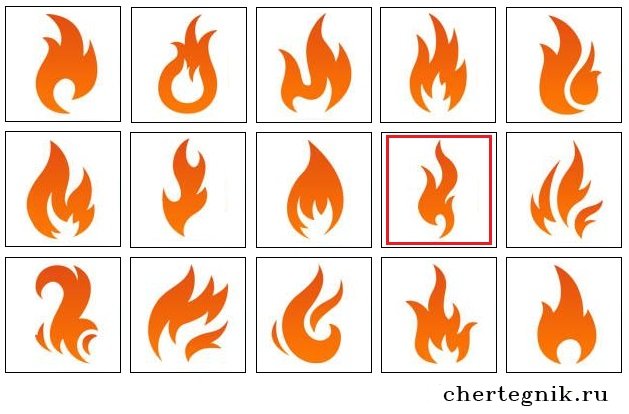 Додаток 2Додаток 3